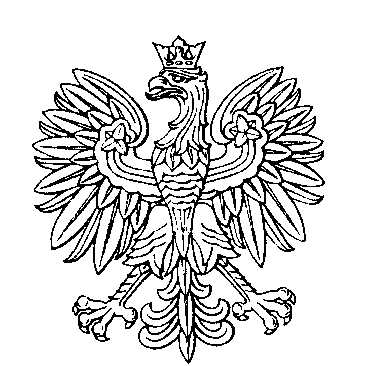 OBWODOWA KOMISJA WYBORCZA NR 1w gminie SrokowoOBWODOWA KOMISJA WYBORCZA NR 2w gminie SrokowoOBWODOWA KOMISJA WYBORCZA NR 3w gminie SrokowoOBWODOWA KOMISJA WYBORCZA NR 4w gminie SrokowoOBWODOWA KOMISJA WYBORCZA NR 5w gminie SrokowoSKŁAD KOMISJI:Przewodniczący	Natalia ŁojkoZastępca Przewodniczącego	Sylwia JakołcewiczCZŁONKOWIE:SKŁAD KOMISJI:Przewodniczący	Dariusz Jan KowalskiZastępca Przewodniczącego	Teresa Grażyna KrasuckaCZŁONKOWIE:SKŁAD KOMISJI:Przewodniczący	Stanisław KachniarzZastępca Przewodniczącego	Halina RencCZŁONKOWIE:SKŁAD KOMISJI:Przewodniczący	Marzena Maria HukZastępca Przewodniczącego	Elżbieta NiebieśniakCZŁONKOWIE:SKŁAD KOMISJI:Przewodniczący	Anna LiwmańskaZastępca Przewodniczącego	Robert Jacek CwalinaCZŁONKOWIE: